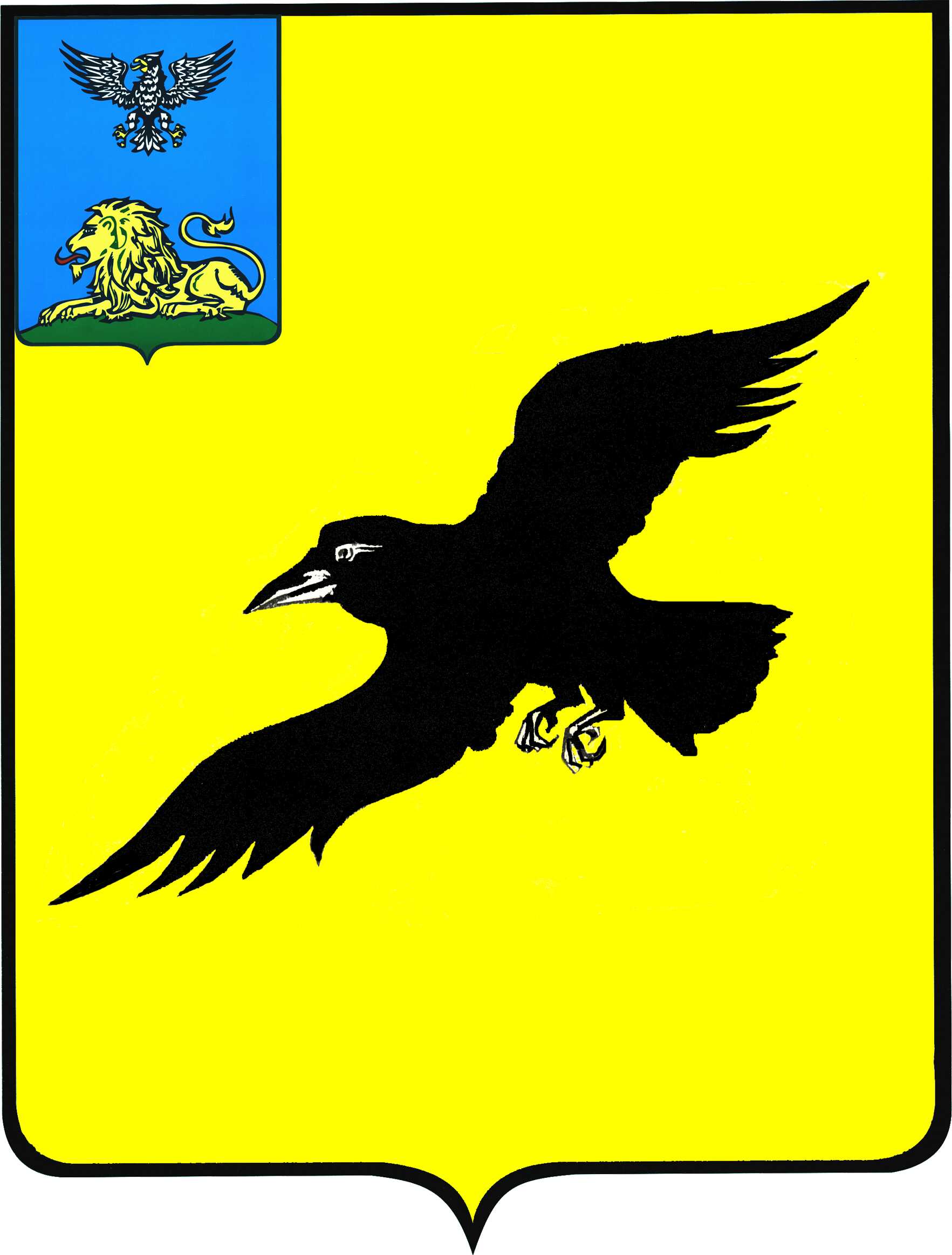 Б е л г о р о д с к а я   о б л а с т ьАДМИНИСТРАЦИЯ ГРАЙВОРОНСКОГО ГОРОДСКОГО ОКРУГАРАСПОРЯЖЕНИЕГрайворон«_16_ »  _сентября_ 2022_ г.								         № _989-р_Руководствуясь Федеральным законом от 06 октября 2003 года №131-ФЗ 
«Об общих принципах организации местного самоуправления в Российской Федерации», в связи с понижением среднесуточной температуры наружного воздуха, с целью обеспечения надлежащего температурного режима помещений и недопущения распространения вирусных и простудных заболеваний:1.	Внести следующие изменения в распоряжение администрации Грайворонского городского округа от 15 сентября 2022 года № 977-р «О начале отопительного сезона 2022-2023 годов»:пункт 1 вышеназванного распоряжения после слов «на приграничных территориях» дополнить словами «, на объектах жилищного фонда 
с 18 сентября 2022 года».2.	Опубликовать настоящее распоряжение в газете «Родной край» 
и сетевом издании «Родной край 31» (rodkray31.ru), разместить на официальном сайте органов местного самоуправления Грайворонского городского округа (graivoron.ru).3.	Контроль за исполнением распоряжения возложить на заместителя главы администрации городского округа - начальника управления 
по строительству, транспорту, ЖКХ и ТЭК Р.Г. Твердуна.О внесении изменений в распоряжение 
администрации Грайворонского городского округа от 15 сентября 2022 года № 977-рИсполняющий обязанности 
главы администрацииА.А. Бляшенко